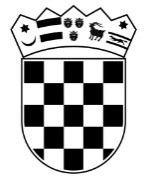 REPUBLIKA HRVATSKA OPĆINSKI SUD U METKOVIĆUURED PREDSJEDNIKAKomisija za provedbu oglasaBroj:  7 Su-186/2022Metković, 17. lipnja 2022. godineSukladno odredbi iz čl. 61. st. 11. Zakona o državnim službenicima (NN 92/05, 142/06, 77/07, 107/07, 27/08, 34/11, 49/11, 150/11, 34/12, 49/12, 37/13, 38/13, 01/15, 138/15, 61/17, 70/19 i 98/19) uz prethodno odobrenje Ministarstva pravosuđa i uprave, KLASA: 119-03/22-04/06, URBROJ: 514-08-03-02-01/02-22-06 od 19. travnja 2022. godine, Predsjednica Općinskog suda u Metkoviću imenovala je  Komisiju  za provedbu oglasa koja je  utvrdila rang listu  kandidata  prijavljenih na oglas koji  ispunjavaju formalne uvjete iz oglasa za prijam u državnu službu na određeno vrijeme  na radno mjesto zemljišnoknjižni referent 2 izvršitelja/ice  u Općinskom sudu u Metkoviću OBAVIJEST KANDIDATIMA O DANU ODRŽAVANJA I NAČINU PROVEDBEPOSTUPKA TESTIRANJA           Testiranje i razgovor  kandidata  prijavljenih  na oglas objavljen na web stranici ovog suda i na web stranicama Ministarstva pravosuđa i  uprave  za prijam u državnu službu na određeno vrijeme  na radno mjesto: 	ZEMLJIŠNOKNJIŽNI REFERENT   - 2 izvršitelj/ica – na određeno vrijemeOdržat će se  dana 24. lipnja 2022.  godine s  početkom  u 09,00  sati u Općinskom sudu u Metkoviću, Metković, Andrije Hebranga 9, sudnica broj  8  (II kat). Osobe koje ne ispunjavaju formalne uvjete iz oglasa ili nisu podnijele pravodobnu ili potpunu prijavu, ne smatraju se kandidatima te će istima biti dostavljena obavijest putem elektroničke pošte. Za kandidate koji ne pristupe testiranju, smatra se da su povukli prijavu na oglas.  SADRŽAJ I NAČIN TESTIRANJA:Testiranje za radno mjesto  administrativnog referenta – sudskog zapisničara  sastoji se  od:Pismene provjere  znanja  iz zemljišnoknjižnog postupka  na  kojem je moguće ostvariti  10 bodova.Razgovora  (intervjua) kandidata  s komisijom  za provedbu oglasa  na koji će biti  pozvani  kandidati  koji su  zadovoljili  na pisanoj provjeri  znanja iz zemljišnoknjižnog postupka na kojem je  moguće ostvariti 10 bodova.  Svaki dio provjere znanja, sposobnosti i vještina  vrednuje se bodovima  od 0 - 10 te se bodovi mogu utvrditi  decimalnim brojem, najviše na dvije decimale.    Smatra se da su kandidati  zadovoljili na pismenoj  provjeri poznavanja zemljišnoknjižnog postupka  ako su  ostvarili najmanje  5 bodova.Na razgovor (intervju) pozvat će se isti dan putem kontakt telefona navedenog u prijavi  kandidati  koji su ostvarili  najmanje  pet bodova  iz  poznavanja  zemljišnoknjižnog postupka.Komisija u razgovoru s kandidatima  utvrđuje znanja, sposobnosti  i vještina kandidata, interese, profesionalne ciljeve  i motivaciju kandidata za rad u državnoj službi  te rezultate ostvarene  u njihovu dosadašnjem radu. Rezultati intervjua vrednuju se bodovima od 0 - 10 te se smatra da je kandidat zadovoljio na intervjuu ako je dobio najmanje  5 bodova. Svi kandidati koji pristupe testiranju dužni su sa sobom donijeti identifikacijsku ispravu.Kandidati  koji ne budu mogli dokazati identitet neće moći pristupiti testiranju.Tijekom održavanja provjere znanja kandidati se neće moći koristiti literaturom i bilješkama, napuštati prostorije ili se služiti mobitelom.Kandidati koji se budu ponašali suprotno od navedenog, udaljit će se s testiranja i njihov rezultat neće se bodovati.Pravni i drugi izvori za pripremanje kandidata za testiranje:1. Zakon o zemljišnim knjigama ("Narodne novine" 63/2019) – www.nn.hr 2. Zakon o vlasništvu i drugim stvarnim pravima ("Narodne novine" 91/1996, 68/1998, 137/1999, 22/2000, 73/2000, 129/2000, 114/2001, 79/2006, 141/2006, 146/2008, 38/2008, 153/2009, 143/2012, 152/2014). Nakon provedenog testiranja i intervjua, Komisija utvrđuje rang-listu kandidata prema ukupnom broju ostvarenih bodova na testiranju i intervjuu.Komisija dostavlja čelniku tijela izvješće o provedenom postupku koji potpisuju svi članovi komisije. Uz izvješće se prilaže rang lista kandidata prema ukupnom broju bodova ostvarenih na testiranju i intervjuu.Čelnik tijela donosi rješenje o prijmu  u državnu službu, koje će biti objavljeno  na web stranici  Općinskog suda u Metkoviću i Ministarstva pravosuđa i uprave.                    KOMISIJA  ZA  PROVEDBU  JAVNOG NATJEČAJA DNA: kandidatima koji su zadovoljili formalne uvjete (zapisnik od 15. lipnja   2022. godine) putem web stranice  Općinskog suda u  Metkoviću i web stranici Ministarstva pravosuđa i uprave